emco nattes de bainType 601Descriptif type :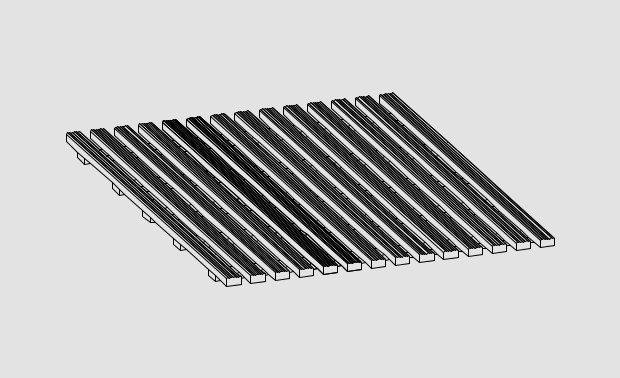 Nattes de bain 601Fourniture de nattes de bain, ouvert et enroulable, fabriqué surmesure. Type « Nattes de bain 601 » de chez emco, ouvert etenroulable de hauteur 14,5mm, composé :- Sur et sous-couche en PVC souple, soudé. Hygiénique et lavable,sur-couche profilée, résistance à la corrosion, au chlore, à l'eau demer et aux eaux thermales. pour une mise en oeuvre dans undécaissé de fosse plan.Classement C selon la norme DIN 51097 antidérapance.La prise de cotes sera réalisée in situ par le fabricant des grilles,après la pose des goulottes pour assurer une mise en oeuvreparfaite.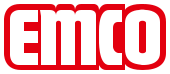 Sous réserve de modifications techniquesemco France SAS · 8 Rue des Perrières ZI · 39700 Dampierre / FR · Tel. (+33) 03 84 80 16 20 · Fax (+33) 03 84 80 16 21 · info@emco.fr · www.emco.fr